Инженер технического отдела Вентиляция РусХолдинг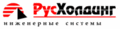 Москва, м. РимскаяТребуемый опыт работы: 1–3 годаПолная занятость, полный деньКомпания – известный производственно-торговый холдинг, специализирующийся на производстве и поставках оборудования для систем вентиляции, кондиционирования и противодымной вентиляции открывает конкурс на должность «Инженер технического отдела»Собственный завод и производственная площадка.Компания успешно, динамично и последовательно развивается, и готова принять в нашу профессиональную семью людей, близких нам по ценностям, как состоявшихся профессионалов, имеющих за плечами богатый опыт, крупные реализованные проекты, так и целеустремленных специалистов, желающих окунуться в сферу инженерии и продолжить успешную карьеру вместе с нами.Внимание: Требуется технический специалист ОВиК / Инженер технического отдела / Инженер ОВиК. Рассматриваются кандидаты с небольшим опытом, а также студенты последних курсов специализированных ВУЗов или факультетов. ВАЖНО: Необходимы знания вентиляционной системы, принцип работы, основные показатели и характеристики вентиляции, кондиционирования, приветствуется знание приборов и механизмов для создания искусственного воздухообменаОбязанности:Подбор вентиляционного оборудования: центральные кондиционеры, компактные воздухообрабатывающие агрегаты, вентиляторы и канальное оборудование, противопожарные клапаны;Консультирование проектировщиков и представителей Заказчика по проектным решениям итехническим характеристикам оборудования; взаимодействие с поставщиками и представителями заводов-изготовителей;Техническая поддержка в продвижении оборудования компании;Участие в разработке технических решений по ТЗ Заказчика;Подготовка опросных листов и технических консультаций для клиентов компании;Взаимодействие со специалистами смежных отделов по вопросам получения и грамотного формирования ТЗ на подбор оборудования;Технический анализ проектов по запросу отдела продаж;Техническая поддержка проектировщиков и заказчиков по поставляемому оборудованию;Проведение обучающих семинаров по оборудованию для сотрудников компании и партнеров;Подготовка технических рекомендаций для сотрудников компании;Подготовка, ведение и закрытие документации по проектам Заказчика со стороны компании.Требования:Проводим обучение.Обязательно - профильное высшее техническое образование;Приветствуется опыт работы с программами подбора вентиляционных систем. Знание видов и принципов работы климатического оборудования обязательно!Знание рынка производителей климатического оборудования приветствуется;Умение анализировать полученную проектную документацию и задания для подготовки расчетов, и подбора оборудования;Для соискателей на вакансию с успешным опытом работы предполагается индивидуальная мотивация по результатам собеседования;Знание MS Office, обязательно знание программ типа AUTOCAD (DRAFTSIGHT) или подобных, умение работать с 1С: УТ или 1С: ТиС приветствуется;Знание нормативной и технической документации по роду деятельности;Целеустремленность‚ активная жизненная позиция‚ трудолюбие‚ позитивный настрой‚ честность‚ гибкость мышления‚ чувство здорового карьеризма‚ стрессоустойчивость‚ толерантность к повышенным нагрузкам. Важно: умение грамотно и четко излагать свои мысли, грамотная речь.Условия:График работы 5/2 с 9.00 до 18.00;Оклад (по результатам собеседования) + премии;Офис в шаговой доступности от м. Римская (м. Площадь Ильича);Испытательный срок – 1 месяц;Хороший профессиональный коллектив;Современный удобный офис с хорошей мебелью, столовая;Возможности профессионального и карьерного роста;Политика открытых дверей – обратная связь и обсуждение любого важного вопроса, свободный обмен опытом и полезной информацией между сотрудниками;Официальное трудоустройство, индексация з/п;Зарплата выплачивается 2 раза в месяц без задержек;ОТПУСК 2 РАЗА В ГОД ПО 2 НЕДЕЛИ В СООТВЕТСТВИИ С ТК РФ.